ИнтересноСтраница обновлена 23 мая 2013 годаКалендарь знаменательных и памятных дат на 2013-2014 учебный год
Виртуальные библиотеки
Ссылки на крупнейшие российские библиотеки
Электронные СМИ
Книги-юбиляры 2013 годаКниги-юбиляры 2014 года 80 лет со дня основания серии ЖЗЛ («Жизнь замечательных людей») издательства «Молодая гвардия» 480 лет первой публикации «Баллад о Робин Гуде» (1534)295 лет со времени выхода повести Даниэля Дефо «Робинзон Крузо» (1719)205 лет первой публикации «Басен» Ивана Андреевича Крылова (1809)200 лет сочинению Александра Пушкина «Воспоминания в Царском Селе», вызвавшему на экзамене в январе 1815 года восторг Г.Р.Державина200 лет со времени выхода романа Вальтера Скотта  «Айвенго» (1819)195 лет со времени написания повести Э.-Т. Гофмана «Крошка Цахес по прозванию Циннобер» (1819)185 лет тому назад Николай Михайлович Карамзин завершает публикацию «Истории государства Российского»  (т. 1-8,1816-1817; т. 9 1821; т.10-11, 1824; т. 12, 1829)185 лет со времени издания повести Антония Погорельского «Чёрная курица, или Подземные жители» (1829)180 лет со времени выхода сказки Петра Павловича Ершова «Конёк-Горбунок» (1834)180 лет со времени написания сказки А.С. Пушкина «Сказка о золотом петушке» (1834). Завершён цикл сказок (1830–1834)175 лет тому назад Михаил Юрьевич Лермонтов закончил поэму «Мцыри» (1839)170 лет со времени выхода романа А. Дюма «Три мушкетера» (1844)170 лет со времени написания Х.К. Андерсеном сказки «Снежная королева» (1844)160 лет со времени выхода повести И.С. Тургенева «Муму» (1854)155 лет со времени выхода романа И.А. Гончарова «Обломов» (1859)155 лет со времени представлена зрителям драма  А.Н. Островского «Гроза» (1859)145 лет со времени завершения публикации романа «Война и мир» (1869) Льва Николаевича Толстого120 лет со времени завершения работы над сказками Р.Дж. Киплинга «Книга джунглей» (1894)110 лет со времени публикации повести Л.Н.Толстого «Хаджи-Мурат» (1904)95 лет со времени публикации сказки К.И.Чуковского «Крокодил»90 лет со времени написания сказок В.В.Бианки «Лесные домишки», «Чей нос лучше?», «Чьи это ноги?», «Кто чем поёт?» (1924)90 лет со времени создания сказки К.И.Чуковского «Мухина свадьба» (1924) (под названием «Муха Цокотуха» с .)90 лет со времени создания сказочной повести Ю.К.Олеши «Три толстяка» (1924)85 лет со времени публикации сказки К.И.Чуковского «Айболит» (1929)80 лет со времени выхода повести Н.А.Островского «Как закалялась сталь» (1934)75 лет со времени публикации повести Р.И.Фраермана «Дикая собака Динго, или повесть о первой любви» (1939)75 лет со времени публикации повести А.П.Гайдара «Судьба барабанщика»75 лет со времени публикации сказов П.П.Бажова «Малахитовая шкатулка» (1939)75 лет со времени выхода повести К.Г.Паустовского «Мещёрская сторона» (1939)70 лет со времени выхода  романа В.П.Каверина «Два капитана» (1944)70 лет со времени создания романа Л.А.Кассилем повести «Дорогие мои мальчишки»70 лет со времени публикации сборника рассказов и сказок «Волшебное слово» В.А.Осеевой70 лет со времени написания С.Я.Маршаком пьесы «Двенадцать месяцев»65 лет со времени создания Львом Кассилем совместно с Максом Поляновским повести «Улица младшего сына» (1949)65 лет со времени издания сборника «Стихи детям» Агнии Барто (1949)60 лет со времени написания повести Н.Н.Носова «Приключения Незнайки и его друзей» (1954)60 лет создания повести Астрид Линдгрен «Мио, мой Мио!» (1954)60 лет с начала публикации романа К.М.Симонова «Живые и мёртвые» (1954–1959)55 лет со времени издания «Денискиных рассказов» В.Ю.Драгунского (1959)55 лет со времени публикации романа Аркадия и Бориса Стругацких «Страна багровых туч» (1959)55 лет со времени публикации повести В.А.Осеевой «Динка» (1959)55 лет со времени издания книги Сергея Сергеевича Смирнова «Брестская крепость» (1959)50 лет со времени издания повести Л.А.Кассиля «Будьте готовы, ваше высочество!» (1964)45 лет со времени публикации повести Б.Л.Васильева «А зори здесь тихие…» (1969)45 лет со времени издания романа Юрия Васильевича Бондарева «Горячий снег» (1969)40 лет повести Б.Л.Васильева «В списках не значился» (1974)40 лет со времени издания трилогии Владислава Петровича Крапивина «Мальчик со шпагой» (1972–1974)35 лет со времени выхода сборника стихов, сказок и пьес «Считалия» Бориса Заходера (1979)Источник – электронное приложение к замечательному журналу для библиотекарей «Библиотека в школе» (2013, № 4). Составитель перечня книг-юбиляров – Т.В. Рудишина.Виртуальные библиотекиДетская сетевая библиотека
http://www.dedushka.myokay.net/
Гигантская библиотека произведений для детей, которая постоянно пополняется. Каталог по возрасту, каталог по авторам, коллекции сказок. Можно подписаться на рассылку новостей, получать каждый вечер сказку по электронной почте. Кроме того, обзоры детского Рунета, сайты для родителей.Библиотека редких книг
http://libmop.chat.ru/
Букинистическая книга. Поэзия, фантастика, детективы, научно-популярная, историческая литература и др. Около 60 редких книг.Библиотека современной русской литературы
http://ok.zhitinsky.spb.ru/libraryЭта специализированная виртуальная библиотека включает тексты практически всех книг, выпущенных издательством 'Новый Геликон", и вводит в сетевой обиход новые литературные имена писателей, давно и широко известных по "бумажным" изданиям: С. Альтова, Г. Алексеева Кунина, В. Конецкого, М. Мишина, А. Житинского, М.Чулаки, А. Мелихова, К. Мелихана, В. Шинкарева, .И. Куберского и др.Классика.РУ
http://www.klassika.ru/
Свыше двух тысяч произведений классических авторов. Если вам сложно сделать выбор, система выберет для вас случайное произведение.Научная электронная библиотека
http://www.elibrary.ru/
Научная электронная библиотека — это проект Российского фонда фундаментальных исследований, который выполняется по "Программе поддержки российских научных библиотек", начатой РФФИ в 1997г. Одна из основных задач этого проекта — обеспечить российских ученых, специалистов, студентов и преподавателей вузов доступом к электронным версиям журналов издательства Elsevier, которое выпускает более 1200 журналов по всем направлениям фундаментальной науки. Научная электронная библиотека содержит полнотекстовые версии 331 журнала издательства Elsevier. Представлены полнотекстовые версии российских научных журналов.Русская виртуальная библиотека
http://www.rvb.ru/
Целью библиотеки является электронная публикация классических и современных произведений русской литературы по авторитетным источникам с приложением необходимого справочно-комментаторского аппарата. Собрание сочинений А. С. Пушкина (5 из 10 томов), произведения Ремизова, Белого, Хлебникова.Русская классическая поэзия
http://www.read.at/poezia
На этих страницах — более пяти с половиной тысяч стихотворных произведений, включая поэмы. Широко представлена поэзия XIX в. — здесь можно найти как произведения широко известных (Пушкина, Лермонтова, Тютчева, Фета, Некрасова), так и незаслуженно почти забытых широкой публикой поэтов (Мея, Григорьева, Апухтина, Случевского и многих других). К сожалению, зарубежная поэзия, современная поэзия и поэзия "Серебряного века" здесь почти не представлены. Поиск по авторам и произведениям, коллекция ссылок на сайты, посвященные поэзии.Русская фантастика
http://www.sf.amc.ru/
Обширная библиотека фантастики: 300 авторов, 1600 книг фантастика XIX в. Кроме книг и библиографической информации представлены литературные новости, информация о премиях, тор-листы, "Фант-календарь", работы литературоведов, биографии писателей, коллекция ссылок, интервью с известными писателями.Методическая копилка библиотекаряhttp://школбиб.рф/Полезные ссылки для библиотЕкаряАвтоматическое создание списка литературы Библиотека 2.0 школ Хабаровского края Завуч.Инфо Записная книжка школьного библиотекаря Каталог электронных библиотек Книжный гид Копилка методиста Курс начинающего библиотекаря Лаборатория информационно-библиотечной поддержки Методическая копилка библиотекаря Педагогическая деятельность школьных библиотек Русская справочная библиотека Современная библиотека образовательного учреждения Университет "Первое сентября" ССЫЛКИ НА КРУПНЕЙШИЕ РОССИЙСКИЕ БИБЛИОТЕКИ Российская национальная библиотека. 
[Электронный каталог поступлений последних лет и др.] 
http://www.nlr.ruГосударственная российская библиотека. 
[Электронный каталог, базы данных авторефератов и др., полнотекстовая эл. библиотека "ОРЕЛ".] 
http://www.rsl.ruГосударственная публичная историческая библиотека. 
[Помимо общих сведений, баз данных, размещены адреса сайтов и электронной почты библиотек России, предлагается электронная доставка документов, ведется Интернет-конференция библиотечных работников.] 
http://www.shpl.ruГосударственная педагогическая библиотека им. Ушинского. 
http://www.gnpbu.ru"Русская справочная библиотека” Вадима Степанова. [Обзор крупнейших электронных каталогов российских и зарубежных библиотек, библиографических баз данных, поисковых систем.] http://www.openweb.ru/stepanov/library.htmЭлектронные библиотеки. Полнотекстовые базы данных.Русская литература и фольклорКлассика.руБиблиотекарь.руЭлектронная библиотекаНаучная библиотека МГУ имени М.В. ЛомоносоваНаучная электронная библиотекаБИБКОМ - электронные полнотекстовые базы данныхЭлектронные ресурсы Свердловской библиотеки им. В.Г.БелинскогоПолнотекстовые зарубежные базы данныхБабротека АИФ - популярное Жизнь замечательных людей ЮНЕСКО КВ - Бесплатная электронная библиотека детской литературы KIDSBOO ФЭБ: Фундаментальная электронная библиотека "Русская литература и фольклор" Электронные издания произведений и биографических и критических материалов Вокруг и около сказок Электронная библиотека "Куб" Словари ХХ1 век Книги детям. О двух до пяти Litru.ru-электронные библиотеки Электронные библиотеки по педагогике, образованию Электронные библиотеки художественные Электронные библиотеки универсальные РВБ- Русская виртуальная библиотека Библиотека Максима Машкова. Библиотека художественной литературы. Русская и зарубежная литература. Библиотеки. В мире мудрых мыслейВсе для детей и подростков.Ежедневный познавательно-развлекательный порталДетский журнал «Мурзилка»Рекомендательный сервисПрава и дети в ИнтернетеСайт-путеводитель в мире детской литературыРесурс в помощь творческих людямМаксимально полные и достоверные библиографии авторов-фантастовСказочная библиотека ХОБОБОСказочный островДетские радостиДетский мир"Права ребенка - твои права"Детский правовой сайтПрезентация о правахВсе для учащихся и студентов. "Российский общеобразовательный портал""Универсальный справочник - энциклопедия"Энциклопедия "Википедия" "Школьный сектор""Школьный мир - Каталог образовательных ресурсов""Океан знаний"Сайт для студентов и о студентахВсе для студента Всем кто учитсяУчебники онлайнБиология"Зооклуб""БиоДан"- новости биологии и экологииХимия "Мир химии""Химия в интернете"Информатика"Электронный учебник" "Периодическое издание он-лайн lnternet.ru"Физика"Физика.ру"Русский язык"Справочно-информационный портал "Русский язык""Русский биографический словарь"Литература"Каталог литературных ресурсов Интернета"Математика"Математика для поступающих в ВУЗы"Готовимся к ЕГЭОфициальный информационный портал ЕГЭОнлайн тестирование для подготовки к ЕГЭ:http://www.egetestonline.ru/ http://studportal.net.ua/list.php?c=test_egehttp://www.school-tests.ru/Правила и требования:к рефератук докладук сочинениюНаписание и оформление:курсовой  работыдипломной работыречи по защите дипломной работырецензиисписка использованной литературыВсе для родителей и педагогов.Фестиваль педагогических идей «Открытый урок»Сайт Федерального государственного образовательного стандартаПедсоветУчительский порталЖурнал «Игра и дети»Интернет-система «Мир семьи»«Семейный меридиан»Всё о детях и семьеСемья от А до ЯМамам и папам о детяхМатеринствоОтцы.руДошкольникиМедиаобразование для родителейИнтернет-контрольДипломатический справочник для бабушек и дедушек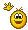 